Publicado en  el 24/11/2016 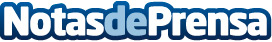 La inteligencia artificial que traduce idiomas en Google también ha creado uno propio ?Los creadores del sistema de traducción de Google basado en inteligencia artificial creen que el mecanismo generado para traducir entre dos idiomas distintos hace uso de ese "idioma secreto" creado por la red neuronalDatos de contacto:Nota de prensa publicada en: https://www.notasdeprensa.es/la-inteligencia-artificial-que-traduce-idiomas_1 Categorias: Telecomunicaciones Inteligencia Artificial y Robótica E-Commerce http://www.notasdeprensa.es